АДМИНИСТРАЦИЯЖЕМЧУЖИНСКОГО СЕЛЬСКОГО ПОСЕЛЕНИЯНИЖНЕГОРСКОГО РАЙОНА РЕСПУБЛИКИ КРЫМРАСПОРЯЖЕНИЕ № 4-Р09 января 2017 года									с.ЖемчужинаО ежемесячной премии по результатам работывоенно-учетному работнику Администрации Жемчужинского сельского поселенияНижнегорского района Республики КрымРуководствуясь Положением « Об оплате труда военно-учетных работников осуществляющих полномочия по первичному воинскому учету граждан в Жемчужинском сельском поселении», утвержденного постановлением Администрации Жемчужинского сельского поселения Нижнегорского района Республики Крым от 23 апреля  2015 года № 17 ,с внесенными  изменениями от 30.12.2016 г.№ 237-П:1. Установить и утвердить в штатном расписании размер ежемесячной премии по результатам работы военно-учетному работнику Администрации Жемчужинского сельского поселения Нижнегорского района Республики Крым с 01 января 2017 года, согласно приложению.2. Производить выплату ежемесячной премии по результатам работы военно-учетному работнику Администрации Жемчужинского сельского поселения Нижнегорского района Республики Крым согласно штатного расписания с 01января 2017 года.3.Распоряжение Администрации Жемчужинского сельского поселения Нижнегорского района Республики Крым от 25 января 2016 года № 10-Р «О ежемесячной премии по результатам работы военно-учетному работнику Администрации Жемчужинского сельского поселения Нижнегорского района Республики Крым» считать утратившим силу.4. Распоряжение вступает в силу со дня подписания и распространяется на правоотношения, возникшие с 01января 2017года.5. Контроль за исполнением настоящего распоряжения возложить на заместителя главы администрации по финансовым и экономическим вопросам – главного бухгалтера Пшеничникову Н.А. и заведующего сектора по предоставлению муниципальных услуг населению Диденко Н.В.Председатель Жемчужинского сельскогосовета – глава администрации Жемчужинского сельского поселения					О.Ю.БольшуноваПриложениек распоряжению АдминистрацииЖемчужинского сельского поселенияНижнегорского района Республики Крымот 09 января 2017 года № 4-РЕжемесячная премия по результатам работы военно-учетному работникуАдминистрации Жемчужинского сельского поселенияНижнегорского района Республики Крым№ п/пФамилия, имя, отчествоДолжностьСумма,руб.1Маноха Ирина ВладимировнаВоенно-учетный работник3140,00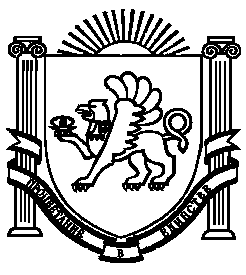 